1. DANI HRVATSKOG STOČARSTVA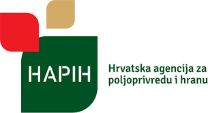 Osijek, Gospodarski centar, 7. – 9.11.2023.25. Savjetovanje uzgajivača ovaca i koza (7.11.2023.)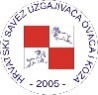 	24. Izložba hrvatskih ovčjih i kozjih sireva (7.11.2023.)Svečano otvorenje i Panel rasprave (8.11.2023.)Dan uzgajivača izvornih pasmina (8.11.2023.)PRIJAVNICA ZA SUDJELOVANJE	IME I PREZME: _________________________________________________________________________ADRESA: ______________________________________________________________________________TVRTKA/ INSTITUCIJA/UDRUGA: ____________________________________________________________TELEFON/MOB: _____________________________  E-MAIL: _______________________________________Rezervacija smještaja vrši se preko suorganizatora - Hrvatskog saveza uzgajivača ovaca i kozaPrijava sudjelovanja (označite sa X uz aranžman koji želite):A) sudionici koji koriste hotelski smještaj u (cijene su izražene po osobi i danu)Napomena: svečana večera je 7.11.2023. u ZOO HOTEL-u. Za sudionike smještene u ZOO HOTEL-u večera je uključena u cijenu polupansiona. Za sudionike smještene u drugom hotelu potrebna je nadoplata za svečanu večeru od 14,00 € (plaćanje u ZOO HOTEL-u). Boravišna pristojba iznosi 1,33 € po osobi i danu.kotizacija (25,00 € po osobi – uključeni ručak i kava 7.11.2023.) * / (50,00 € po osobi – uključeni ručak i kava 7. i 8.11.2023.)B) sudionici bez smještaja kotizacija (25,00 € po osobi - uključeni ručak i kava 7.11.2023.) */ (50,00 € po osobi – uključeni ručak i kava 7. i 8.11.2023.)nadoplata za svečanu večeru je 14,00 € (plaćanje u ZOO HOTEL-u). * naplatu kotizacije vrši suorganizator -  Hrvatski savez uzgajivača ovaca i kozaPotpis sudionika: _________________________________________________Prijavnice poslati najkasnije do 31. listopada 2023. godine na adresu: Hrvatski savez uzgajivača ovaca i koza, e-mail: savez@ovce-koze.hr, tel. 023 309 048 Prijavnicu je moguće popuniti i u područnim uredima Centra za stočarstvo HAPIH-a. Dodatne informacije: Centar za stočarstvo HAPIH-a, Odjel za ovčarstvo, kozarstvo i male životinje, tel. 091 228 7110, e-mail: ovcarstvo.kozarstvo@hapih.hr UslugaZOO HOTELhttps://zoo-hotel.hr/Sjevernodravska obala 1, OsijekHOTEL MILLENNIUMwww.hotel-millennium.hrUl. kralja Petra Svačića 12, OsijekPolupansion - jednokrevetna soba75,00 €Polupansion - dvokrevetna soba57,50 €Polupansion - četvero krevetna soba (apartman)49,25 €Noćenje s doručkom – jednokrevetna soba50,00 € Noćenje s doručkom – dvokrevetna soba40,00 € 